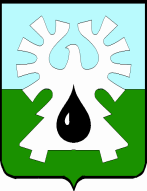 МУНИЦИПАЛЬНОЕ ОБРАЗОВАНИЕ ГОРОД УРАЙХанты-Мансийский автономный округ-ЮграАДМИНИСТРАЦИЯ ГОРОДА УРАЙПОСТАНОВЛЕНИЕ                от _________     						                                                  №_____О внесении изменений в постановление администрации города Урай от 25.09.2018 №2467 «Об утверждении муниципальной программы «Защита населения и территории от чрезвычайных ситуаций, совершенствование гражданской обороны и обеспечение первичных мер пожарной безопасности» на 2019-2030 годы»В соответствии со статьей 179 Бюджетного кодекса Российской Федерации, Федеральным законом от 28.06.2014 №172-ФЗ «О стратегическом планировании в Российской Федерации», постановлением администрации города Урай от 25.06.2019 №1524 «О муниципальных программах муниципального образования городской округ город Урай»:1. Внести изменения в постановление администрации города Урай от 25.09.2018 №2467 «Об утверждении муниципальной программы «Защита населения и территории от чрезвычайных ситуаций, совершенствование гражданской обороны и обеспечение первичных мер пожарной безопасности» на 2019-2030 годы»:1) в преамбуле слова «№1085» исключить;2) в муниципальную программу «Защита населения и территории от чрезвычайных ситуаций, совершенствование гражданской обороны и обеспечение первичных мер пожарной безопасности» на 2019-2030 годы согласно приложению.2. Опубликовать постановление в газете «Знамя» и разместить на официальном сайте органов местного самоуправления города Урай в информационно-телекоммуникационной сети «Интернет». 	    3. Контроль за выполнением постановления возложить на заместителя главы города Урай И.А.Козлова.     Глава города Урай 					        		                    Т.Р.Закирзянов Приложение к постановлению                      администрации города Урай                      от ____________ № _______Изменения в муниципальную программу «Защита населения и территории от чрезвычайных ситуаций, совершенствование гражданской обороны и обеспечение первичных мер пожарной безопасности» на 2019-2030 годы (далее – муниципальная программа)Строку 11 паспорта муниципальной программы изложить в новой редакции:«														».2. строку 1.2  таблицы 2 изложить в следующей редакции:«																						».3. строку 1.3 таблицы 2  изложить в следующей редакции:«».4. Строку 1.4 таблицы 2 изложить в следующей редакции:«».5. Строку «Итого по подпрограмме 1:» таблицы 2 изложить в следующей редакции:«».6. Строку 2.1 таблицы 2 изложить в следующей редакции:«».7. Строку «Итого по подпрограмме 2:» таблицы 2  изложить в следующей редакции:«».8. Строку «Всего по муниципальной программе:» таблицы 2 изложить в следующей редакции:«».9. Строки «Прочие расходы», «В том числе:», «Ответственный исполнитель (отдел гражданской защиты населения администрации города Урай», «Соисполнитель 1 (муниципальное казенное учреждение «Единая дежурно-диспетчерская служба города Урай»), «Соисполнитель 2 (муниципальное казенное учреждение «Управление градостроительства, землепользования и природопользования города Урай»), «Соисполнитель 3 (муниципальное казенное учреждение «Управление материально-технического обеспечения города Урай»)  таблицы 2 «Распределение финансовых ресурсов муниципальной программы» изложить в следующей редакции:«».10. Приложение 3 к муниципальной программе изложить в следующей редакции:«Приложение 3 к муниципальной программе «Защита населения и территории от чрезвычайных ситуаций, совершенствование гражданской обороны и обеспечениепервичных мер пожарной безопасности» на 2019 - 2030 годыПубличная декларацияо результатах реализации мероприятий муниципальной программы«Защита населения и территории от чрезвычайных ситуаций,совершенствование гражданской обороны и обеспечениепервичных мер пожарной безопасности» на 2019 - 2030 годы».11.Параметрыфинансового обеспечения муниципальной программыИсточник финансового обеспечения муниципальной программы:1)  бюджет городского округа города Урай;2)  бюджет Ханты-Мансийского автономного округа –     Югры.2. Для реализации муниципальной программы необходимо:1) 2019 год всего 24837,5 тыс. рублей; 2) 2020 год всего 24916,3 тыс. рублей; 3) 2021 год всего 25088,8 тыс. рублей; 4) 2022 год всего 24904,7 тыс. рублей; 5) 2023 год всего 25050,9 тыс. рублей; 6) 2024 год всего 24931,7 тыс. рублей; 7) 2025 год всего 25082,5 тыс. рублей; 8) 2026 год всего 24904,7 тыс. рублей; 9) 2027 год всего 25050,9 тыс. рублей; 10) 2028 год всего 24904,7 тыс. рублей; 11) 2029 год всего 25077,9 тыс. рублей; 12) 2030 год всего 24936,3 тыс. рублей. 1.2Создание, замена резерва средств индивидуальной защиты(1)отдел гражданской защиты населения администрации города Урай,МКУ «Управление градостроительства, землепользования и природопользования города Урай»всего1094,6156,931,6204,10,0146,227,0177,80,0146,20,0173,231,61.2Создание, замена резерва средств индивидуальной защиты(1)отдел гражданской защиты населения администрации города Урай,МКУ «Управление градостроительства, землепользования и природопользования города Урай»федеральный бюджет0,00,00,00,00,00,00,00,00,00,00,00,00,01.2Создание, замена резерва средств индивидуальной защиты(1)отдел гражданской защиты населения администрации города Урай,МКУ «Управление градостроительства, землепользования и природопользования города Урай»бюджет Ханты-Мансийского автономного округа - Югры0,00,00,00,00,00,00,00,00,00,00,00,00,01.2Создание, замена резерва средств индивидуальной защиты(1)отдел гражданской защиты населения администрации города Урай,МКУ «Управление градостроительства, землепользования и природопользования города Урай»местный бюджет 1094,6156,931,6204,10,0146,227,0177,80,0146,20,0173,231,61.2Создание, замена резерва средств индивидуальной защиты(1)отдел гражданской защиты населения администрации города Урай,МКУ «Управление градостроительства, землепользования и природопользования города Урай»иные источники финансирования 0,00,00,00,00,00,00,00,00,00,00,00,00,01.3Обеспечение деятельности МКУ «Единая дежурно-диспетчерская служба города Урай»(2)МКУ «Единая дежурно-диспетчерская служба города Урай»всего284 143,023 838,823 484,123 484,123 704,023 704,023 704,023 704,023 704,023 704,023 704,023 704,023 704,01.3Обеспечение деятельности МКУ «Единая дежурно-диспетчерская служба города Урай»(2)МКУ «Единая дежурно-диспетчерская служба города Урай»федеральный бюджет0,00,00,00,00,00,00,00,00,00,00,00,00,01.3Обеспечение деятельности МКУ «Единая дежурно-диспетчерская служба города Урай»(2)МКУ «Единая дежурно-диспетчерская служба города Урай»бюджет Ханты-Мансийского автономного округа - Югры0,00,00,00,00,00,00,00,00,00,00,00,00,01.3Обеспечение деятельности МКУ «Единая дежурно-диспетчерская служба города Урай»(2)МКУ «Единая дежурно-диспетчерская служба города Урай»местный бюджет284 143,023 838,823 484,123 484,123 704,023 704,023 704,023 704,023 704,023 704,023 704,023 704,023 704,01.3Обеспечение деятельности МКУ «Единая дежурно-диспетчерская служба города Урай»(2)МКУ «Единая дежурно-диспетчерская служба города Урай»иные источники финансирования 0,00,00,00,00,00,00,00,00,00,00,00,00,01.4Профилактика инфекционных и паразитарных заболеваний(3)отдел гражданской защиты населения администрации города Урайвсего9 513,9400,4828,5828,5828,5828,5828,5828,5828,5828,5828,5828,5828,51.4Профилактика инфекционных и паразитарных заболеваний(3)отдел гражданской защиты населения администрации города Урайфедеральный бюджет0,00,00,00,00,00,00,00,00,00,00,00,00,01.4Профилактика инфекционных и паразитарных заболеваний(3)отдел гражданской защиты населения администрации города Урайбюджет Ханты-Мансийского автономного округа - Югры9 513,9400,4828,5828,5828,5828,5828,5828,5828,5828,5828,5828,5828,51.4Профилактика инфекционных и паразитарных заболеваний(3)отдел гражданской защиты населения администрации города Урайместный бюджет0,00,00,00,00,00,00,00,00,00,00,00,00,01.4Профилактика инфекционных и паразитарных заболеваний(3)отдел гражданской защиты населения администрации города Урайиные источники финансирования 0,00,00,00,00,00,00,00,00,00,00,00,00,0Итого по подпрограмме 1: всего294777,924398,324 346,424 518,924 534,724 680,924 561,724 712,524 534,724 680,924 534,724 707,924 566,3Итого по подпрограмме 1: федеральный бюджет0,00,00,00,00,00,00,00,00,00,00,00,00,0Итого по подпрограмме 1: бюджет Ханты-Мансийского автономного округа - Югры9 513,9400,4828,5828,5828,5828,5828,5828,5828,5828,5828,5828,5828,5Итого по подпрограмме 1: местный бюджет285 264,023997,923 517,923 690,423 706,223 852,423 733,223 884,023 706,223 852,423 706,223 879,423 737,8Итого по подпрограмме 1: иные источники финансирования 0,00,00,00,00,00,00,00,00,00,00,00,00,02.1Ведение противопожарной пропаганды среди населения  города Урай о соблюдении Правил пожарной безопасности на территории города Урай(4)отдел гражданской защиты населения администрации города Урайвсего525,541,743,943,944,044,044,044,044,044,044,044,044,02.1Ведение противопожарной пропаганды среди населения  города Урай о соблюдении Правил пожарной безопасности на территории города Урай(4)отдел гражданской защиты населения администрации города Урайфедеральный бюджет0,00,00,00,00,00,00,00,00,00,00,00,00,02.1Ведение противопожарной пропаганды среди населения  города Урай о соблюдении Правил пожарной безопасности на территории города Урай(4)отдел гражданской защиты населения администрации города Урайбюджет Ханты-Мансийского автономного округа - Югры0,00,00,00,00,00,00,00,00,00,00,00,00,02.1Ведение противопожарной пропаганды среди населения  города Урай о соблюдении Правил пожарной безопасности на территории города Урай(4)отдел гражданской защиты населения администрации города Урайместный бюджет525,541,743,943,944,044,044,044,044,044,044,044,044,02.1Ведение противопожарной пропаганды среди населения  города Урай о соблюдении Правил пожарной безопасности на территории города Урай(4)отдел гражданской защиты населения администрации города Урайиные источники финансирования 0,00,00,00,00,00,00,00,00,00,00,00,00,0Итого  по подпрограмме 2:всего4 909,0439,2569,9569,9370,0370,0370,0370,0370,0370,0370,0370,0370,0Итого  по подпрограмме 2:федеральный бюджет0,00,00,00,00,00,00,00,00,00,00,00,00,0Итого  по подпрограмме 2:бюджет Ханты-Мансийского автономного округа - Югры0,00,00,00,00,00,00,00,00,00,00,00,00,0Итого  по подпрограмме 2:местный бюджет4 909,0439,2569,9569,9370,0370,0370,0370,0370,0370,0370,0370,0370,0Итого  по подпрограмме 2:иные источники финансирования 0,00,00,00,00,00,00,00,00,00,00,00,00,0Всего по муниципальной программе:всего299 686,924837,524 916,325 088,824 904,725 050,924 931,725 082,524 904,725 050,924 904,725 077,924 936,3Всего по муниципальной программе:федеральный бюджет0,00,00,00,00,00,00,00,00,00,00,00,00,0Всего по муниципальной программе:бюджет Ханты-Мансийского автономного округа - Югры9 513,9400,4828,5828,5828,5828,5828,5828,5828,5828,5828,5828,5828,5Всего по муниципальной программе:местный бюджет290173,024 437.124 087,824 260,324 076,224 222,424 103,224 254,024 076,224 222,424 076,224 249,424 107,8Всего по муниципальной программе:иные источники финансирования 0,00,00,00,00,00,00,00,00,00,00,00,00,0Прочие расходывсего299 686,924837,524 916,325 088,824 904,725 050,924 931,725 082,524 904,725 050,924 904,725 077,924 936,3Прочие расходыфедеральный бюджет0,00,00,00,00,00,00,00,00,00,00,00,00,0Прочие расходыбюджет Ханты-Мансийского автономного округа - Югры9 513,9400,4828,5828,5828,5828,5828,5828,5828,5828,5828,5828,5828,5Прочие расходыместный бюджет290173,024 437.124 087,824 260,324 076,224 222,424 103,224 254,024 076,224 222,424 076,224 249,424 107,8Прочие расходыиные источники финансирования 0,00,00,00,00,00,00,00,00,00,00,00,00,0В том числе:Ответственный исполнитель (отдел гражданской защиты населения администрации города Урай)всего11 402,1556,9932,21 104,7900,71 046,9927,71 078,5900,71 046,9900,71 073,9932,3Ответственный исполнитель (отдел гражданской защиты населения администрации города Урай)федеральный бюджет0,00,00,00,00,00,00,00,00,00,00,00,00,0Ответственный исполнитель (отдел гражданской защиты населения администрации города Урай)бюджет Ханты-Мансийского автономного округа - Югры9 513,9400,4828,5828,5828,5828,5828,5828,5828,5828,5828,5828,5828,5Ответственный исполнитель (отдел гражданской защиты населения администрации города Урай)местный бюджет1 888,2156,5103,7276,272,2218,499,2250,072,2218,472,2245,4103,8Ответственный исполнитель (отдел гражданской защиты населения администрации города Урай)иные источники финансирования 0,00,00,00,00,00,00,00,00,00,00,00,00,0Соисполнитель 1 (муниципальное казенное учреждение «Единая дежурно-диспетчерская служба города Урай»)всего284 143,023 838,823 484,123 484,123 704,023 704,023 704,023 704,023 704,023 704,023 704,023 704,023 704,0Соисполнитель 1 (муниципальное казенное учреждение «Единая дежурно-диспетчерская служба города Урай»)федеральный бюджет0,00,00,00,00,00,00,00,00,00,00,00,00,0Соисполнитель 1 (муниципальное казенное учреждение «Единая дежурно-диспетчерская служба города Урай»)бюджет Ханты-Мансийского автономного округа - Югры0,00,00,00,00,00,00,00,00,00,00,00,00,0Соисполнитель 1 (муниципальное казенное учреждение «Единая дежурно-диспетчерская служба города Урай»)местный бюджет284 143,023 838,823 484,123 484,123 704,023 704,023 704,023 704,023 704,023 704,023 704,023 704,023 704,0Соисполнитель 1 (муниципальное казенное учреждение «Единая дежурно-диспетчерская служба города Урай»)иные источники финансирования 0,00,00,00,00,00,00,00,00,00,00,00,00,0Соисполнитель 2 (муниципальное казенное учреждение «Управление градостроительства, землепользования и природопользования города Урай»)всего3 541,8241,8300,0300,0300,0300,0300,0300,0300,0300,0300,0300,0300,0Соисполнитель 2 (муниципальное казенное учреждение «Управление градостроительства, землепользования и природопользования города Урай»)федеральный бюджет0,00,00,00,00,00,00,00,00,00,00,00,00,0Соисполнитель 2 (муниципальное казенное учреждение «Управление градостроительства, землепользования и природопользования города Урай»)бюджет Ханты-Мансийского автономного округа - Югры0,00,00,00,00,00,00,00,00,00,00,00,00,0Соисполнитель 2 (муниципальное казенное учреждение «Управление градостроительства, землепользования и природопользования города Урай»)местный бюджет3 541,8241,8300,0300,0300,0300,0300,0300,0300,0300,0300,0300,0300,0Соисполнитель 2 (муниципальное казенное учреждение «Управление градостроительства, землепользования и природопользования города Урай»)иные источники финансирования 0,00,00,00,00,00,00,00,00,00,00,00,00,0Соисполнитель 3 (муниципальное казенное учреждение «Управление материально-технического обеспечения города Урай»)всего600,0200,0200,0200,00,00,00,00,00,00,00,00,00,0Соисполнитель 3 (муниципальное казенное учреждение «Управление материально-технического обеспечения города Урай»)федеральный бюджет0,00,00,00,00,00,00,00,00,00,00,00,00,0Соисполнитель 3 (муниципальное казенное учреждение «Управление материально-технического обеспечения города Урай»)бюджет Ханты-Мансийского автономного округа - Югры0,00,00,00,00,00,00,00,00,00,00,00,00,0Соисполнитель 3 (муниципальное казенное учреждение «Управление материально-технического обеспечения города Урай»)местный бюджет600,0200,0200,0200,00,00,00,00,00,00,00,00,00,0Соисполнитель 3 (муниципальное казенное учреждение «Управление материально-технического обеспечения города Урай»)иные источники финансирования 0,00,00,00,00,00,00,00,00,00,00,00,00,0№ п/пНаименование результатаЗначение результата (ед. измерения)Срок исполненияНаименование мероприятия (подпрограммы) муниципальной программы, направленного на достижение результатаОбъем финансирования мероприятия1Уровень оснащенности нештатных аварийно - спасательных формирований снаряжением, средствами индивидуальной защиты98,9 (%)2030годПодпрограмма 1.Обеспечение защиты населения и территории муниципального образования город Урай от чрезвычайных ситуаций294777,92Среднее время, затраченное на обработку и регистрацию вызова19,14 (мин.)2030годПодпрограмма 1.Обеспечение защиты населения и территории муниципального образования город Урай от чрезвычайных ситуаций294777,93Коэффициент эффективности проведения дезинсекции89,7 (%)2030годПодпрограмма 1.Обеспечение защиты населения и территории муниципального образования город Урай от чрезвычайных ситуаций294777,94Доля пожаров в жилых домах  в общем количестве пожаров на территории города Урай75,1 (%)2030годПодпрограмма 2.Укрепление пожарной безопасности в городе Урай4 909,05Протяженность созданных минерализованных полос в городских лесах города Урай220 (км)2030годПодпрограмма 2.Укрепление пожарной безопасности в городе Урай4 909,0